RPCL - NORINCO INTL POWER LIMITED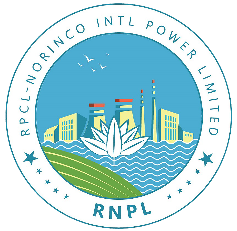 House No - 01, Road No- 1/A, Sector - 04Uttara Model Town, Dhaka – 1230.Application Form(The Application Form must be filled in computer)(Hand written/Incomplete application other than prescribed form will not be accepted. Number of pages is not restricted)Managing Director RPCL-NORINCO INTL POWE R LIMITED House # 1, Road # 1/ A, Sector# 04, Uttara Model Town, Dhaka-]230, Bangladesh Name of the Post: 1. Personal Information:2. Educational Qualification:3. Professional Experience:        (Chronology will be from past to present and rows may be added if required)4. Information about Pay Order/Bank Draft:     (Pay order to be attached with the application)5. Training/Professional Experience (If Applicable):6. Attachments: At the time of submission of this "Application Form" following papers/ documents must be enclosed and duly attested.I, declare that to the best of my knowledge the above-mentioned information is correct. ...............................................(Signature of the Applicant)                                                                                                 Date:   a)Name of the Applicant English :a)Name of the Applicant Bengali :b)Father’s / Husband’s Name Father’s / Husband’s Name c)Mother’s Name Mother’s Name d)AddressAddressPermanent AddressPermanent AddressPresent/ Mailing Address Present/ Mailing Address e)National ID No. National ID No. f)ContactContactf)ContactContactg)Date of Birth (As mentioned in SSC or equivalent exam)Date of Birth (As mentioned in SSC or equivalent exam)g)Age (as on 09/11/2023)Age (as on 09/11/2023)h)Material Status Material Status i)Nationality Nationality Examination/ DegreeMajor Group/ SubjectYear of PassingBoard/ University Result (Division/Class/Examination/ DegreeMajor Group/ SubjectYear of PassingGPA/CGPA)Designation: Name of the Organization: Time period: Designation: Name of the Organization: Time period: Designation: Name of the Organization: Time period: Name of the Organization: Time period: Pay Order/Bank Draft No.Amount (Tk.)Bank NameSL No. Subject of experienceExperience details/InformationMust attach Evidence1. 2. 3. 4. 1.03 (three) copies of recent photograph (passport size)4.National ID//Nationality Certificate2.Copies of all Educational & Professional Experience Certificates5.Pay Order/ Bank draft (original)3.Training Certificate (s)